  Procura della Repubblica  presso il Tribunale di Tivoli	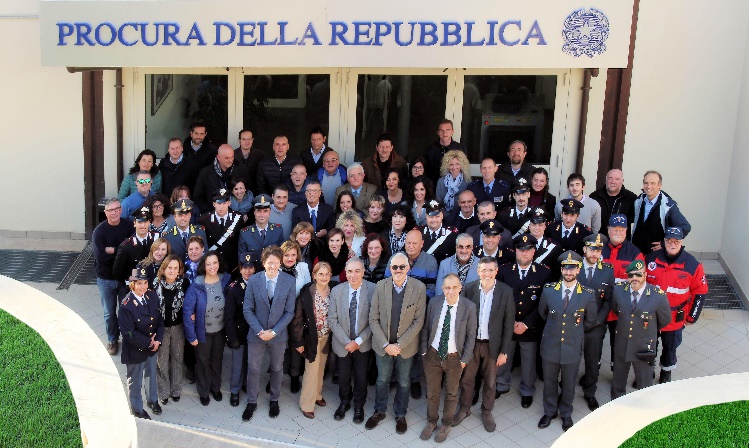 3° corso di alta formazione della polizia giudiziaria sulla violenza contro le donne: “Sei mesi di applicazione del ‘Codice Rosso’. Attuazione della direttiva della Procura di Tivoli, problemi applicativi” Lunedì, 10 febbraio 2020dalle ore 15,00 alle ore 18,00 presso l’Aula Magna del Convitto Nazionale “Amedeo di Savoia Duca d’Aosta”, Piazza Giuseppe Garibaldi, 4 Tivoli.Ore 15,00 Saluti istituzionali Ore 15,15 I SESSIONE aperta al pubblicoSei mesi di applicazione della l. n. 69/2019: prime riflessioni.	    Dott. Francesco Menditto  Procuratore della Repubblica di Tivoli	   Generale di Divisione Marco MinicucciComandante della Legione dei Carabinieri LazioInterverranno, inoltre, un Dirigente della Polizia di Stato, nonché la Dott.ssa Elisa Ercoli, Presidente di Differenza Donna Onlus.Ore 16,15 Coffe BreakOre 16,30 II SESSIONE riservata alla polizia giudiziariaL’attuazione della direttiva della Procura di Tivoli alla luce della l. 69/2019 (cd. Codice Rosso)Intervengono il Procuratore e i Magistrati del Gruppo Specializzato della Procura di Tivoli. 